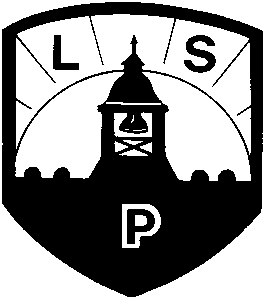 Loanhead Primary Nursery ClassSun Protection GuidelinesAim:To promote sun safety.Objectives:Consider how long children are spending outdoors in the middle of the day.Identify where shade is available.Encourage children and staff to wear protective t-shirts and hats.Children are encouraged to wear UV protection sunglasses.Parents must complete sun protection consent form.Encourage parents/carers to apply sun cream to their child/children prior to attending nursery.Parents must supply their own child’s sun cream.If child needs to re-apply sun cream throughout the session, they will be supervised by a member of staff.If no sunscreen is supplied we have a duty of care to ensure service users are protected. Nursery sunscreen will be applied.We will provide factor 30+ with a UV rating of four stars oe above.Staff will record when sun cream is applied.All sun cream will be clearly labelled with child’s name.Children will keep their sun cream in their own trays.